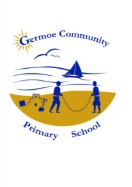 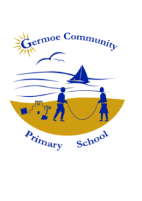                                   Germoe Community Primary School   Newsletter for Week Commencing 19th  September 2016
OTHER INFORMATION/ADVANCE NOTICESMusic lessons – Any children wishing to do Drum or Guitar lessons please contact the office for more information.  There are concessions available for Income Support/Free School Meals/Disability. 
Swimming – The minibuses will leave at 8:30a.m, children need to be in school and on the bus by 8.25a.m at the latest in order to register.   The pool is re-booked straight after so we must ensure we arrive on time.  (Please note that swimming caps are not a requirement however it is advisable to wear goggles. Children will need to take an additional snack) we had an enjoyable first session. Thank you for your continued support.
Breakfast Club – Please note that we are able to offer breakfast club provision but ask that children are booked in by the end of the school day prior to needing their session. 
School Dinners-All children in Reception, year 1 and year 2 are entitled to universal free school meals.  School dinners are £2.20 per day for those children in other year groups. 
After school clubs – please return all clubs forms to the office. 
*STARS OF THE WEEK*SENNEN CLASS – Liilo, For Settling Well Into School.KYNANCE CLASS – Jessica and Nathan, For An Excellent First Week Settling In.GODREVY CLASS – Emily, For Making Super Effort With Your Handwriting.Diary DatesSeptember Monday 12th                        Hit the Surf – Godrevy Class Tuesday 13th                       Roald Dahl DayMonday 26th                        Harvest Festival.. Germoe Church 2-3pm.Tuesday 27th                       Tempest Individual and sibling photos.OctoberTuesday 4th                         Humphry Davy Open DayThursday 6th                        Mounts Bay Open DaydaTEAFTER SCHOOL CLUBS at germoeMon             Arts and Crafts – Miss Burns KS1 & Mrs Larcombe KS2Tues     Cross Country – Mrs Care, Mrs Jones & Mrs LarcombeWed Sport – Mr Conway KS2Thurs         Multi-Skills – Miss Symons / Gardening – Miss JonesFri Construction Club – Miss Prescott